REPUBLIKA HRVATSKA ISTARSKA ŽUPANIJA NOVIGRAD – CITTANOVA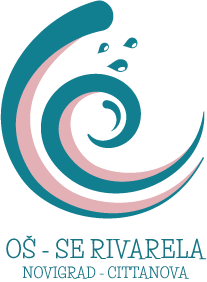 Osnovna škola – Scuola elementare RIVARELA
Emonijska ulica 4, 52466 Novigrad – Cittanova
Email: ured@os-rivarela-novigrad.skole.hr
Tel: +385(0) 52 757 005 / +385(0) 52 758 602 Fax: +385(0) 52 757 218
OIB: 27267656235
KLASA: 112-07/18-02/02URBROJ: 2105/03-14/18-04Novigrad, 31. prosinca  2018.                                INFORMATIVNI POZIV NA DOSTAVU PONUDENaručitelj Osnovna škola – Scuola elementare RIVARELA iz Novigrada, Emonijska 4, OIB:27267656235, zastupana po ravnateljici Davorki Parmač, sukladno članku 8. Pravilnika o provedbi postupaka nabave bagatelne vrijednosti upućuje VamPoziv za dostavu ponude za radno mjesto spremača / ice  na puno radno vrijemeza obavljanje poslova održavanja i čišćenja školskog prostora i opreme u punome radnom vremenu Osnovne škole- Scuola elementare RIVARELA, Novigrad - Cittanova, Emonijska 4, sukladno čl. 12. stavku 1. Zakona o javnoj nabavi (NN br. 120/16) za procijenjenu vrijednost nabave manju od 200.000,00 kn bez PDV-a (tzv. Bagatelnu nabavu). Naručitelj nije obvezan provoditi postupke javne nabave propisane Zakonom o javnoj nabavi.Ovaj poziv Naručitelj upućuje slijedećim ponuditeljima: SALUS Poreč 52440, Karla Huguesa 28Praonica rublja i servis za čišćenje SUNCE, Poreč 52440, Maura Gioseffia 15Ecco servis za čišćenje, Crvene uvale 41, 52475 Umag       1.    OPIS  PREDMETA  NABAVE:Predmet nabave je spremača/ice  8 sati dnevno, obavljanje poslova održavanja i čišćenja školskog prostora i opreme.Procijenjena vrijednost nabave: 51.752,00 kn  bez PDV-a, odnosno 74.690,00 kn s PDV-om mjesečno.UVJETI  NABAVE:Radno mjesto spremača/ice na puno radno vrijeme - rad se obavlja u terminu od 13,00-21,00sati, samo u nastavne dane.Cijenu ponude potrebno je prikazati na način da se iskaže redom, cijena ponude neto i cijena ponude bruto plaće za spremača/icu na puno radno vrijeme,Rok izvršenja: od dobivanja suglasnosti Ministarstva znanosti i obrazovanja do15. 06. 2018.Rok trajanja ugovora: određeno do 15.06.2018.SASTAVNI DIJELOVI  PONUDE:Ponuda treba sadržavati:Ponudbeni list (ispunjen i potpisan od strane ponuditelja)Troškovnik. NAČIN DOSTAVE PONUDE:Ponuda se dostavlja na Ponudbenom listu i Troškovniku i  potrebno ih je dostaviti ispunjene, ovjerene  i potpisane od strane ovlaštene osobe ponuditelja.Molimo da Vašu ponudu dostavite osobno, zemaljskom poštom na adresu škole: Osnovna škola – Scuola elementare RIVARELA, Novigrad - Cittanova, Emonijska 4, 52466 Novigrad – Cittanova  ili skenirano na  e-mail adresu: ured@os-rivarela-novigrad.skole.hrRok za dostavu ponude: 10.01. 2019. do 9,00 satiKontakt osoba: Eva Mofardin, tajnica, 052 / 757-005.Mjesto i vrijeme otvaranja ponude:Osnovna škola- Scuola elementare RIVARELA, Emonijska 4, 52466 Novigrad - Cittanova, dana 11. 01. 2019. u 11,00 sati. Nakon što se ponude otvore iste će se dostaviti Ministarstvu znanosti i obrazovanja  radi pribavljanja prethodne suglasnosti za sklapanje ugovora s odabranim ponuditeljem.PONUDBENI LISTPredmet nabave: RAD SPREMAČA / ICE NA PUNO RADNO VRIJEME  (8 sati dnevno)Naručitelj: Osnovna škola- Scuola elementare RIVARELAOdgovorna osoba naručitelja:Davorka Parmač, ravnateljicaNaziv ponuditelja: Adresa (poslovno sjedište): OIB:Broj računa (IBAN):HRNaziv banke:Adresa za dostavu pošte:E-pošta: Kontakt osoba: Tel./mob.: PONUDA:Broj ponude: Datum ponude: Cijena ponude neto mjesečna plaća kuhara /ice na pola radnog vremena:Cijena ponude bruto mjesečna plaća kuhara / ice na pola radnog vremena:GRUPA POSLAPOSLOVI UNUTAR GRUPEČišćenje školskog prostora- čišćenje i održavanje prilaza i ulaza u školu, školskih učionica, kabineta, radionica, sanitarnih čvorova, hodnika, stubišta, i drugih prostorija škole te školskog vanjskog okolišaČišćenje školske opremečišćenje i održavanje vrata, namještaja, sagova, prozorskih i ostalih stakala, a prema potrebi spremač obavlja i poslove dežurstva i dostavljača te druge poslove koji proizlaze iz godišnjega plana i programa rada školeOstali poslovi -Neplanirani poslovi po nalogu tajnika i ravnatelja